Сентябрь                                                                                               №1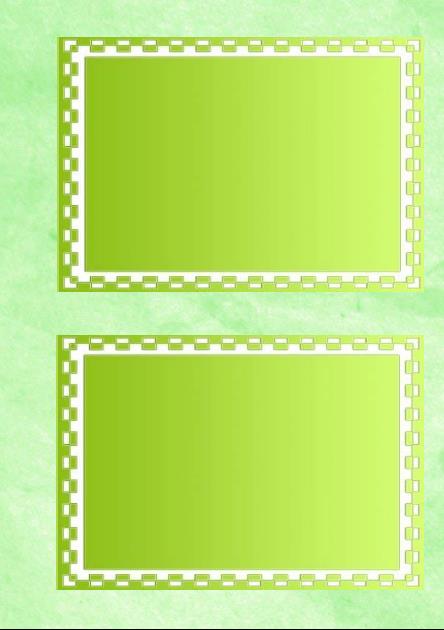 Наблюдение за сезонными изменениямиЦели:– формировать понятия о смене времен года; – уточнять представления об особенностях каждого сезона.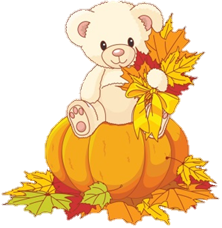 Ход наблюденияКроет уж лист золотойВлажную землю в лесу,Смело топчу я ногойВешнюю леса красу.                                             А. МайковВ начале сентября выдаются теплые солнечные деньки. Небо сверкает синевой, на ее фоне сквозят золотыми узорами листья кленов и берез. Воздух чист, прозрачен, и в нем летают серебристые нити паутины. Такие дни называют «бабьим летом». «Коли ясно, то и осень прекрасна» — говорит народная пословица.Продолжать наблюдение за признаками осени (сентябрь). Обсудить народные приметы и пословицы:•	Сентябрь без плодов не бывает.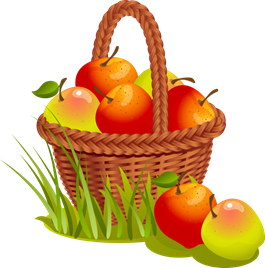 •	В сентябре прохладно, да сытно.•	С сентября и лист на дереве не держится.•	Сентябрь – золотой месяц грибников.•	Осень студит воду.Воспитатель задает детям вопросы.♦Какие вы знаете признаки осени?♦Что делает человек осенью?♦Как приспосабливаются животные осенью к жизни? Исследовательская деятельностьНайти дерево, которое раньше всех готовится к осени. (Осина, береза.)Найти самый красивый лист березы, осенний осиновый лист.Трудовая деятельностьУборка участка детского сада от опавших листьев.Цели:– учить создавать радостное настроение от выполненной работы;– воспитывать экологическую культуру.Сентябрь                                                                                               №2Наблюдение за солнцемЦели:– формировать представление о том, что Солнце является источником света и тепла;– развивать умения мыслить, рассуждать, доказывать;– воспитывать бережное отношение к природе.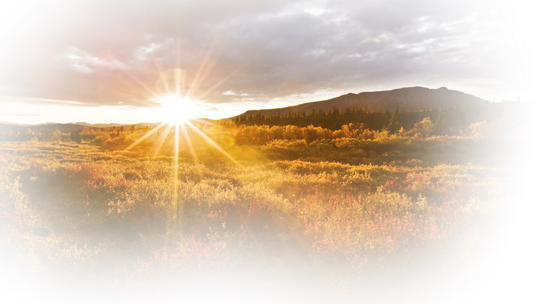 Ход наблюденияВоспитатель задает детям вопросы.♦Что нужно для роста растений, животных? ♦Что дает солнце?Солнце – источник света, тепла и жизни на Земле. Во все стороны от него распространяется свет и тепло. Если бы Солнце стало холодным, то Земля погрузилась бы в темноту. От холода и темноты погибли бы все растения и животные.    Солнце – раскаленное шарообразное тело, его можно сравнить с горящей печкой, раскаленным железом.Раскаленное вещество излучает свет, т.е. светит. Вот и Солнце тоже светит, его свет доходит до Земли, поэтому днем нам так тепло и светло. Солнце светит необычайно сильно, поэтому, даже находясь от него на большом расстоянии, мы не можем на него смотреть прямо, больно глазам. Кроме света от раскаленных тел исходит тепло. Вот и Солнце отдает тепло другим планетам, а также нашей Земле. Поэтому на солнышке мы греемся, нам тепло. Исследовательская деятельностьПредложить посмотреть на солнце и ответить на вопросы.♦Что вы ощущаете, когда обращаете лицо к солнцу?♦Можно ли на него смотреть прямо, не больно ли глазам?Положить два камешка. Один — на солнышко, другой — в тень, закрыв деревянным ящичком, чтобы там было темно. Через некоторое время проверить, какой камешек теплее. Сделать вывод, что на солнце предметы нагреваются быстрее, чем в тени.Трудовая деятельностьПомощь детям младшей группы в уборке территории.Цель: развивать трудолюбие, желание помогать малышам.Сентябрь                                                                                               №3Наблюдение за паукомЦели:– продолжать расширять представления об особенностях внешнего вида пауков, их жизни;  – формировать интерес к окружающему миру.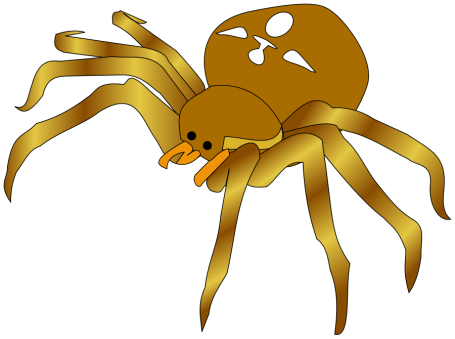 Ход наблюдения-  У тебя, скажи, паук, сколько ног и сколько рук?Отвечай-ка, паучок, сколько рук и сколько ног?Когда лапы на дорожке ходят — это мои ножки,Лапы вяжут паутинку, будто руки ткут холстинку.Если я крадусь за мошкой, мои лапы — это ножки.Если попадутся мухи, лапы цапнут их, как руки!                                                                                И. ЛопухинаВоспитатель загадывает детям загадки, задает вопросы.Ползла букашка по большой ромашке,Но вспорхнула второпях и запуталась в сетях.Угадайте, дети: кто расставил сети? (Паук.)Не беда, что паутинка зацепилась за сучок,В новом месте, на осинке свяжет сети ... (паучок).♦Какую пользу приносят пауки? (Поедают насекомых.)♦Чем пауки ловят насекомых? (Плетут для них сети.)♦Как часто плетут пауки паутину? (Каждый день, так как она легко повреждается ветром и дождем.)♦На кого охотятся пауки? (На мух, бабочек, комаров, жучков).♦ Пауки – хищники? (Да, они питаются другими насекомыми — мухами, комарами, жучками и бабочками.)♦Из скольких частей состоит тело паука? (Из двух — головогрудь и брюшко.)♦Когда у пауков появляются малыши? (В конце лета.)♦Где выводятся новорожденные паучки? Мама-паучиха в укромном месте вяжет из паутины плотный кокон и откладывает в него несколько сот яичек. Скоро из них вылупляются новорожденные паучки. Они живут все вместе в уютном теплом гнездышке, мама-паучиха кормит малышей насекомыми, а кокон защищает их от холода, дождя, ветра.♦Куда исчезают пауки осенью? (С наступлением зимних холодов паучки забиваются в щелки коры, расщелины, старых пней и засыпают до весны.)♦Как по поведению пауков можно предсказать погоду? (Перед непогодой пауки не раскидывают сетей для ловли насекомых; а если паук принимается за работу над новыми сетями или заделывают изъяны в старой паутине — жди сухих солнечных дней.)Исследовательская деятельностьВзять лупу и рассмотреть паука. (На голове у паука есть глаза и рот, а грудка опирается на четыре пары ног.)Трудовая деятельностьПересадка цветущих растений с участка в группу (бархатцы).Цели: продолжать учить осторожно окапывать вокруг цветка; вместе с землей аккуратно пересаживать цветы в горшочки;   воспитывать любовь к растениям.Сентябрь                                                                                              №4Наблюдение за рябинойЦели:– продолжать наблюдение за рябиной осенью;– учить находить сходство и различия красной и черной рябины.Ход наблюденияС рябиной свежей вазу Поставили на стол. Ее заметил сразу 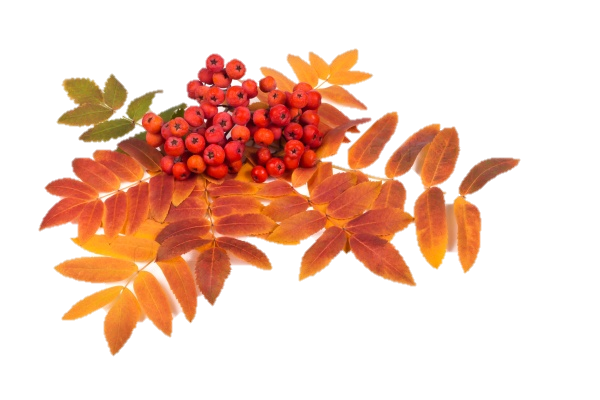 Лишь в комнату вошел. Есть рябину я не стану, Лучше краски я достану, Нарисую ягодки — Влажные и яркие, В каплях — бусинки росы Удивительной красы. Рябинка — так ласково называют люди это дерево. В августе кисти рябины начинают краснеть, а следом за ягодами одевается в осенний наряд и весь куст. Поначалу сразу не уловишь — ярче горят алые кисти рябины или листья. Спешит в эту пору к рябине шумная птичья стая. Не только дрозды, свиристели, рябчики, тетерева кормятся ягодами рябины, она – любимое лакомство лесной куницы и медведя, ее ветки и кору охотно подъедают лоси я зайцы. Охотники рассказывают, будто косолапые, прежде чем залечь в берлогу, вдоволь наедаются ягод рябины.  Древесину рябины используют для изготовления музыкальных инструментов, пригодна она для столярного и мебельного дела. Корой окрашивают ткань в красно-бурые тона, ветками — в черный цвет, а листья дают коричневую краску. Воспитатель задает детям вопросы.♦Какие звери любят ягоды рябины?♦Какие птицы клюют ягоды рябины?♦Как рябина используется в народном хозяйстве? Исследовательская деятельностьПосчитать, сколько стволов в кусте, сколько гроздей. Сравнить красную рябину с черной. Найти сходство и отличия.Трудовая деятельностьПосле сбора урожая приведение в порядок земельной площади огорода и цветника.Цель: учить оказывать помощь взрослым. 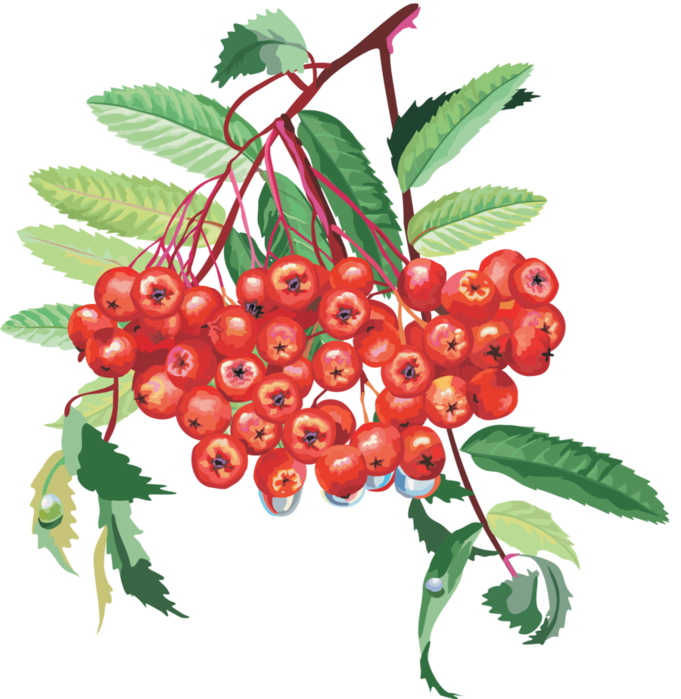 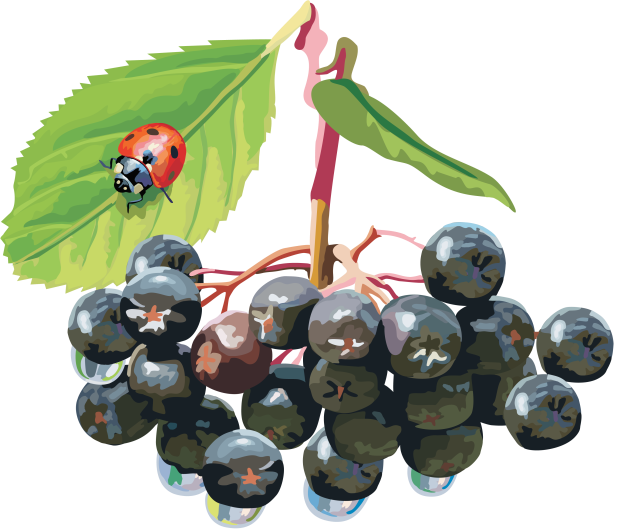 Сентябрь                                                                                               №5Наблюдение за осенним лесомЦели:– формировать обобщенное представление об осени как о времени года;– учить различать березу по форме, окраске ствола и листьев;– закреплять представление о частях дерева (ствол, ветки, корень);– воспитывать любовь и бережное отношение к природе родного края.Ход наблюденияВот и осень наступила,Листья пожелтелиИ, скользя по воздуху,На землю улетели!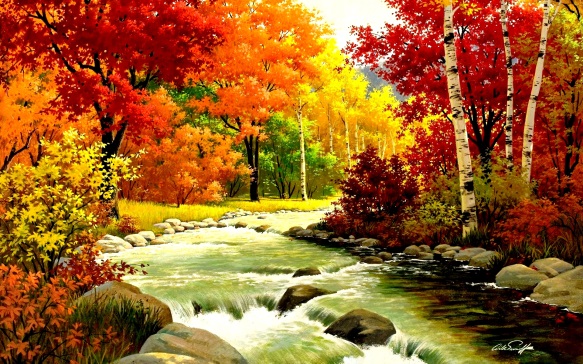 Вот и лес стоит густой,Качает нам всем головой,Ветки ласково он тянет,В гости нас зовет и манит.Здравствуй, здравствуй, добрый лес,Полный сказок и чудес!Мы никого здесь не обидимИ чудеса твои увидим!Воспитатель задает детям вопросы.♦Как нам узнать березу среди других деревьев?♦Какого цвета ствол у березы? (Белый с черными пятнами.)♦Какие части березы вы еще знаете? (Ствол, ветви, корень.)♦Какого цвета ветки?♦Зачем корень дереву?♦Какого цвета листья березы осенью? (Желтые.)♦Какого цвета они были летом? (Зеленые.) Березку мы легко нашли по белому стволу с черными пятнами. Черные пятна – это «нос» березы, через который она дышит. Наступила золотая осень. Дни бывают и холодные, и теплые. Начался листопад. Березка самая первая из деревьев готовится к зиме.Исследовательская деятельностьСобрать листья березы для гербария.Цель: учить отличать листья (по форме, размеру, длине черенка).    Хорошо в лесу! А вы всегда помните, что лес — это дом для животных и растений. И в лес нужно приходить так же вежливо, как в гости к родственникам или друзьям.Воспитатель задает детям вопросы.♦Можно оставлять мусор на лесной полянке? (Нет.)♦Что нужно делать с мусором? (Подобрать, сложить в пакет и вынести.)♦Почему не нужно срезать и ломать ветки?♦Как помочь раненому деревцу? (Перевязать его.)♦Можно ли срывать цветы? (Нельзя.)♦А что можно делать с цветами? (Рассматривать, нюхать, рисовать.)Трудовая деятельностьУборка участка детского сада от опавших листьев.Цели:– учить создавать радостное настроение от выполненной работы;– воспитывать экологическую культуру.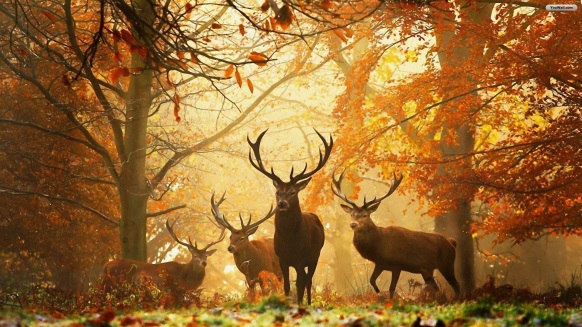 Сентябрь                                                                                               №6Наблюдение за ивой осеньюЦель:– расширять знания о разновидностях ивы (верба, ракита, лоза и др.).Ход наблюденияПлыви, плыви, листочек золотой,Вниз по реке, как маленький кораблик.Работу отложу, поставлю граблиК стволу ветлы, склоненной над водой,И побреду, кораблик, за тобой.Воспитатель задает детям вопросы.♦Как выглядит ива?♦Какие у нее ветки и листья?♦Где чаще растут ивы? (По берегам реки.)♦Какие вы знаете разновидности ивы? (Верба, ракита, ветла, лоза.)Что дает ива людям? (Из ее веток плетут корзины.)Исследовательская деятельностьРассмотреть через лупу листья ивы. Чем они покрыты? (Светло-серым налетом.)Трудовая деятельностьСбор листьев для изготовления поделок.Цель: продолжать прививать трудовые умения и навыки.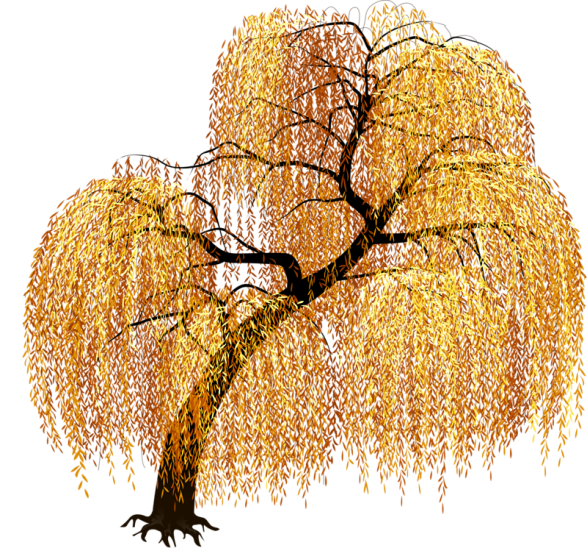 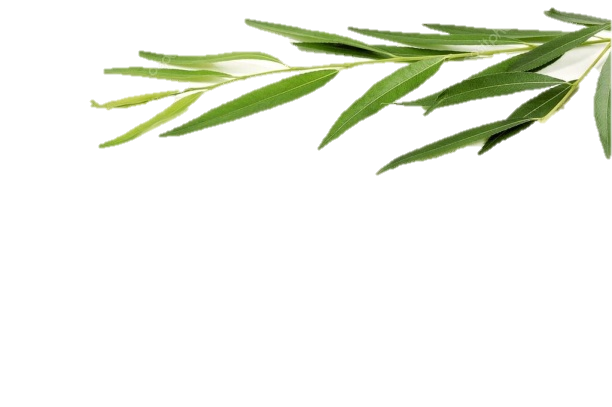 Сентябрь                                                                                               №7Наблюдение за специальным транспортомЦели:– расширять знания о специальном транспорте;– обогащать словарный запас.Ход наблюденияКрасная машина по дороге мчится,Ей на место поскорей надо появиться.Там огня необходимо погасить лавину,Все зовут пожарной красную машину.«01» — две эти цифры часто набирают,Значит осторожными не всегда бывают.                                                                    В. МирясоваВоспитатель задает детям вопросы.♦Какие специальные машины вы знаете? («Скорая помощь», пожарная, снегоуборочная, поливальная, полицейская.)♦Для чего нужны эти машины? (Чтобы помогать людям.)♦Для чего на пожар вызывают еще и «скорую помощь»? (Чтобы помочь пострадавшим во время пожара от ожогов и дыма.)♦Останавливаются ли у светофора машины, едущие с включенной сиреной? (Нет.)♦Почему? (Они спешат на помощь людям.)♦Назовите их. («Скорая помощь», пожарная и полицейская.)Трудовая деятельностьВместе с воспитателем обрезание секатором обломанных, сухих веток кустов и деревьев, их уборка.Цель: учить пользоваться секатором, убирать только обломанные ветки.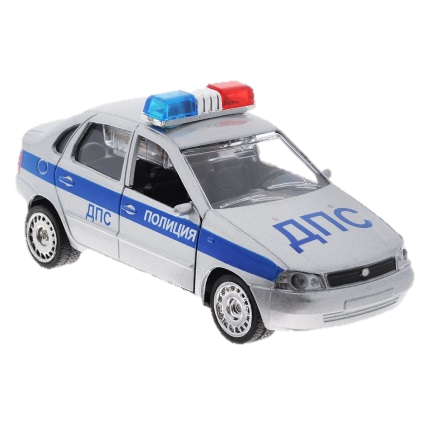 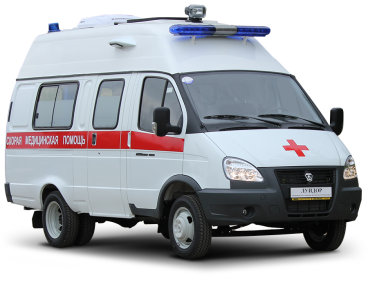 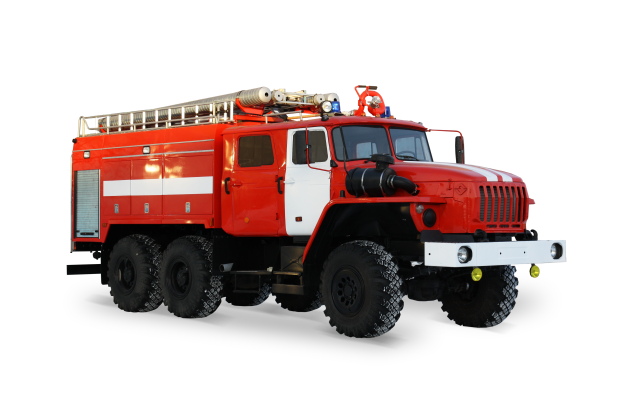 Сентябрь                                                                                               №8Наблюдение за грибамиЦель:– развивать познавательную активность в процессе формирования представлений о грибах, правилах поведения в природе.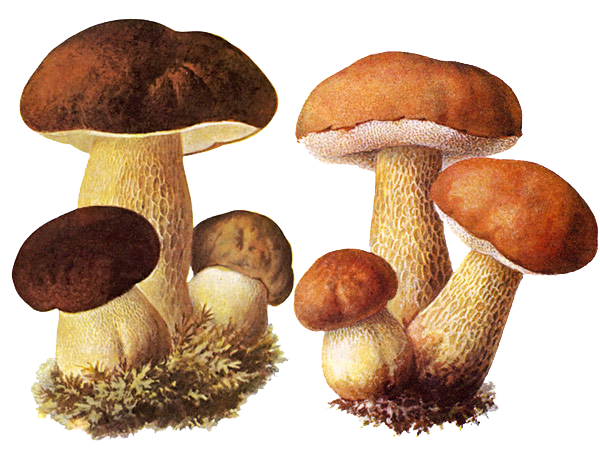 Ход наблюденияВажный толстый боровик вырос у дорожки.К уважению привык гриб на крепкой ножке.Как увидим, что он близко — трудно мимо нам пройти.Сразу кланяемся низко — белый гриб встал на пути!Срежь ты бережно его, не порань грибницу,В этом месте через год новый гриб родится.Грибы — удивительные растения, даровый продукт природы. Мы их не сеем и не садим, на том же месте, где срезаем грибы сегодня, вновь получаем их завтра.Когда появляются первые белые грибы, — это чудесная, летняя пора. Лес тогда необыкновенно красив, воздух чист. Теплые летние дожди создают благоприятные условия для бурного развития и плодоношения грибов.   Они растут везде, где есть береза, ель и сосна. Растут на полянах, опушках леса, заброшенных лесных дорогах, на склонах старых канав и оврагов.    Мир грибов велик и разнообразен. Все грибы можно разделить на съедобные и несъедобные.Воспитатель задает детям вопросы.♦Какие грибы съедобные, а какие нет? (Боровик, подберезовик, моховик, рыжик, груздь, волнушка, сыроежки, лисичка, сморчок, опята — съедобные, а несъедобные — бледная поганка, мухомор.)♦Чем отличаются съедобные грибы от несъедобных? (Съедобные грибы можно употреблять в пищу, а несъедобные нельзя — можно отравиться.)♦Назовите лечебный гриб лосей. (Мухомор.)Чтобы источник пищевых грибов не нарушался, надо бережно и разумно относиться к грибам, даже к тем, которые не употребляются в пищу. Охранять их от истребления – долг каждого человека. Надо каждому знать правила поведения в природе: «Не сбивай грибы, даже несъедобные. Пойми, что грибы очень нужны в природе».♦Что можно приготовить из грибов? (Суп грибной, икру, солянку. Их можно мариновать, солить, сушить.)Трудовая деятельность    Приведение в порядок клумб на участке.Цель: развивать трудолюбие, желание помогать взрослым.Сентябрь                                                                                               №9Наблюдение за ветромЦель:– уточнить и расширить знания детей о воздухе, о природном явлении «ветер», причинах его возникновения, влияние на жизнь живых организмов и человека (перенос пыльцы, ветряные мельницы).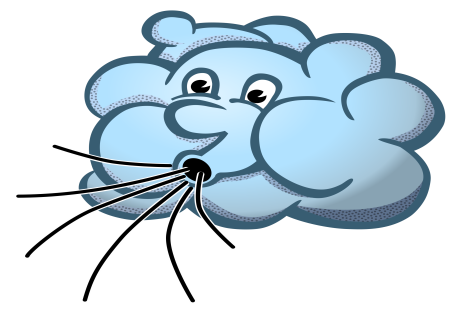 Ход наблюденияПыль с дороги темной нам в лицо бросает. И в реке и в море волны поднимает. Кто о нем загадку, дети, отгадает? (Ветер.)♦Обратить внимание на ветер. ♦Попросить детей самостоятельно дать характеристику ветру: сильный, умеренный, слабый, кратковременный, ураганный. ♦С помощью вертушки понаблюдать за его движением (откуда и куда дует ветер). Остается ли положение вертушки постоянным, или оно меняется? ♦Определить, по каким еще признакам можно узнать, есть ли ветер? (качаются ветви деревьев, бегут облака). ♦Подвести к выводу о том, что ветер может дуть с разных сторон. ♦Предложить детям побегать против ветра и в ту сторону, куда он дует, и сделать вывод, когда бежать легче и почему. ♦Напомнить значение ветра для распространения пыльцы и семян растений. ♦Выявить знания детей о приспособлении ветра на пользу человека.    Приметы: В сентябре гром – быть зиме бесснежной; Много желудей в сентябре на дубу – к теплой зиме. Поговорки и пословицы: «Осенью ложка воды – ведро грязи»; «Осень студит воду»Трудовая деятельностьНаведение порядка на участке и возле него: уборка мусора, веточек, упавших листьев.Цель: развивать трудолюбие, желание помогать взрослым.Сентябрь                                                                                             №10Наблюдение за разнообразием стеблей растенийЦели:– продолжать знакомить детей со строением растений; – учить различать их по внешнему виду; – воспитывать любовь к природе.Ход наблюденияОбратить внимание детей на растения возле центрального входа детского сада.Воспитатель задает детям вопросы.♦Чем эти растения отличаются от других растущих растений? (Стеблем.)♦Для чего служит стебель? (Служит местом прикрепления и опоры для листьев, цветов и плодов; он проводник питательных веществ от корня к листьям и от них к корням.)Приметы: Если с дерева лист не чисто упадет, будет холодная зима; Если листопад пройдет скоро, надо ожидать суровой зимы. Поговорка: «Растение – земли украшение».Исследовательская деятельностьРассмотреть и охарактеризовать виды стеблей♦Прямостоячие – растут вверх без подпорки (деревья, кустарники, ландыши, розы) ♦Ползучие – слабые, длинные, стелются по земле; ♦Цепляющиеся – закрепляющиеся за рядом стоящие предметы при помощи усиков (вьюн полевой, дикий виноград); ♦Вьющиеся – обвиваются вокруг других растений (лианы); ♦Укороченные – листья на них расходятся в разные стороны в виде розетки (подорожник, одуванчик).Трудовая деятельностьУборка в цветнике (удаление засохших растений, отцветших стеблей и цветов). Рассмотреть созревающие семена, на самые красивые цветы повесить красные ленточки, для того, чтобы позже собрать семена.Цель: развивать трудолюбие, желание помогать взрослым.Сентябрь№1. Наблюдение за сезонными изменениями№2. Наблюдение за солнцем№3. Наблюдение за пауком№4. Наблюдение за рябиной№5. Наблюдение за осенним лесом№6. Наблюдение за ивой осенью№7. Наблюдение за специальным транспортом№8. Наблюдение за грибами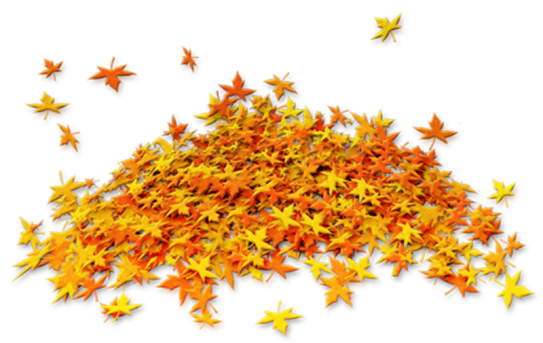 №9. Наблюдение за ветром№10. Наблюдение за разнообразием стеблей растений